Přijaté dotace V rámci Programu obnovy venkova Jihočeského kraje v roce 2020 byla obci Srnín poskytnuty dotace na tyto akce:„Výměna svítidel veřejného osvětlení v Srníně“. Celkové investiční náklady na realizaci akce činily 374 524,04 Kč včetně DPH, dotace od Jihočeského kraje byla ve výši 200 000,- Kč.„Rekonstrukce přepadu a požeráku u usazovacích rybníků“. Celkové investiční náklady na realizaci akce činily 223 850 Kč včetně DPH, dotace od Jihočeského kraje byla ve výši 90 000,- Kč.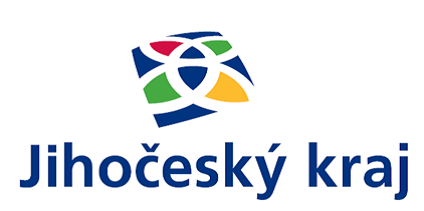 